Памятка по работе со списком внутренних документа в подсистеме, реализованной на платформе 1С: ДокументооборотСписок внутренних документов можно открыть «Документы внутренние» в разделе «Документы и файлы».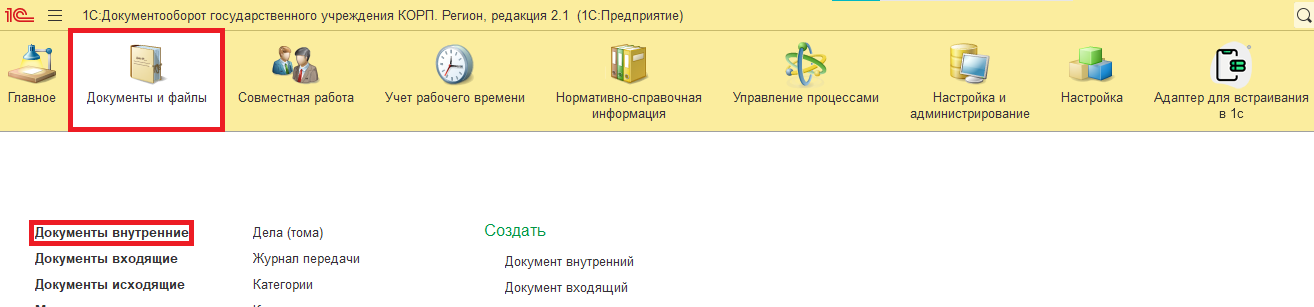 При необходимости изменения формы списка необходимо по кнопке «Еще» выбрать «Настройки» и «Изменить форму», найти нужное значение, слева  установить флаг и нажать на кнопки «Применить» и «Ок».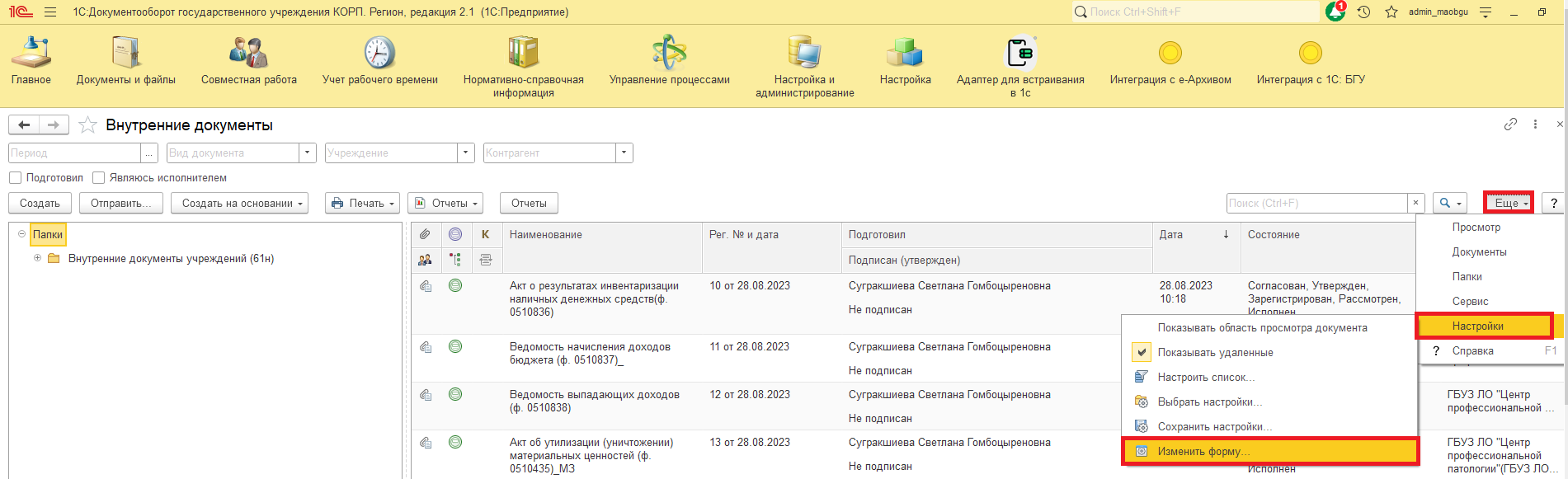 Пример: Необходимо добавить колонку «Состояние» (в данной колонке можно ознакомиться с состоянием документов, например, в случае если не состоялся кворум присутствия членов комиссии – будет отражен статус «Зарегистрирован/Кворум не состоялся. В архиве») Для настройки доступности колонки «Состояние» в настройке формы по кнопке «Еще» выбрать «Настройки» и «Изменить форму». Выбрать значение «Состояние», слева  установить флаг и нажать на кнопки «Применить» и «Ок».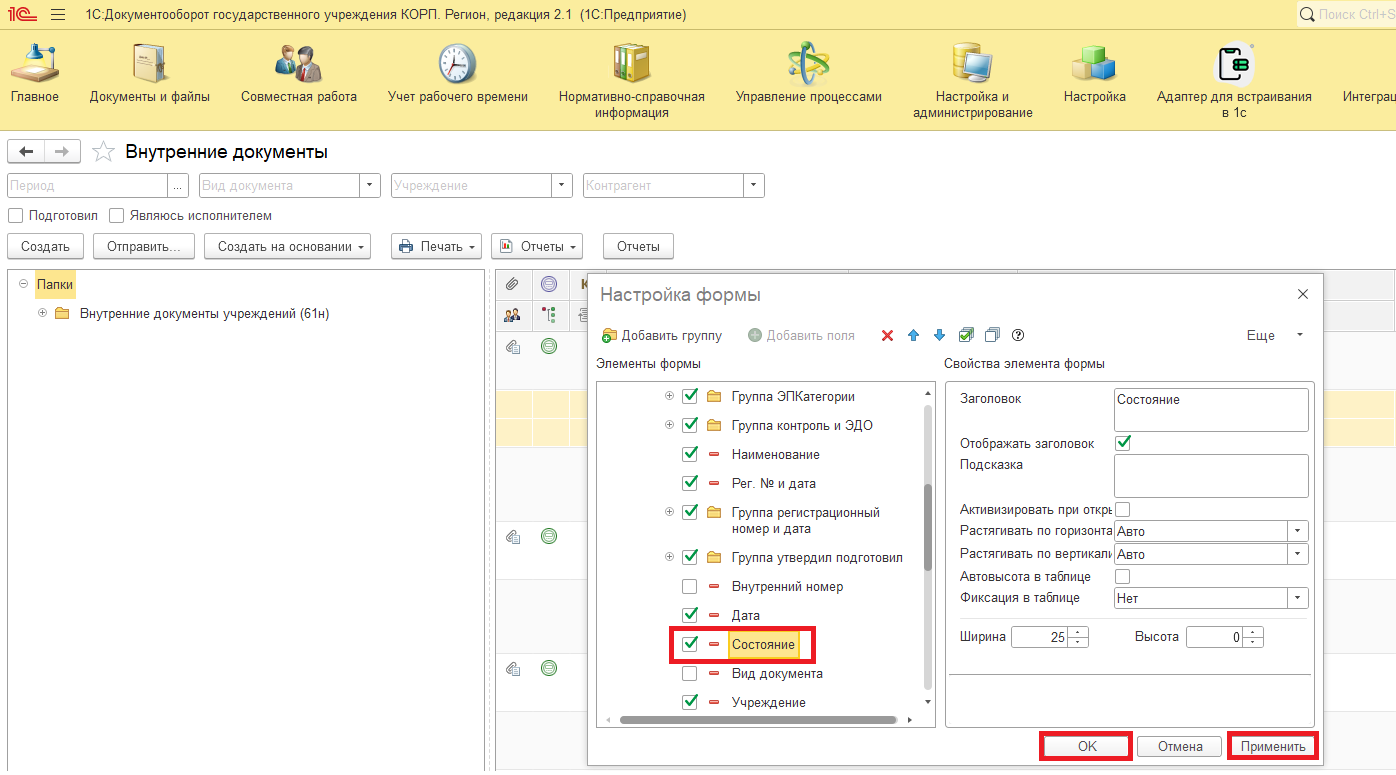 Значение иконок в списке документовНа форме списка документов рассмотрим иконки «Файл», «Подписание» и «Задачи».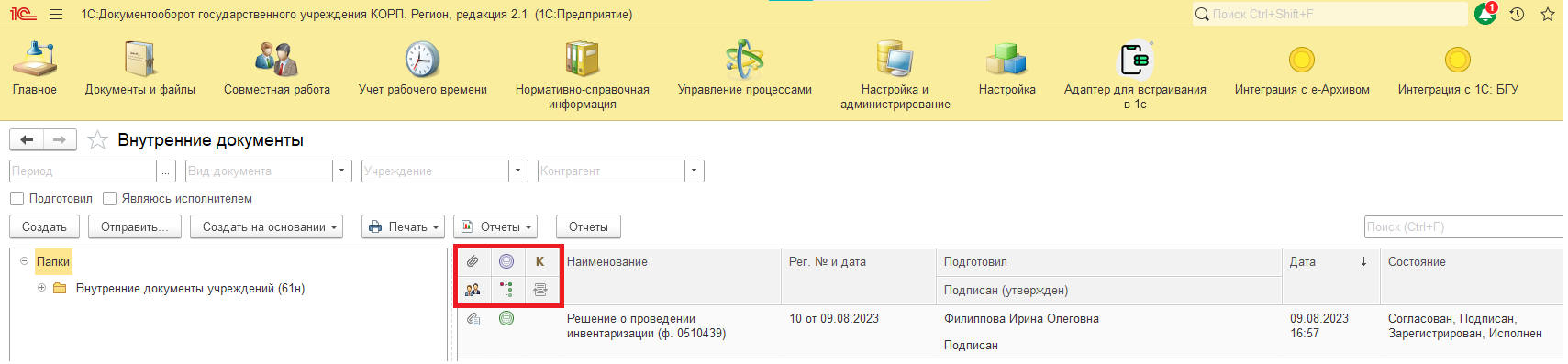 1.  Колонка «Файл» имеют иконку  – отражает наличие присоединенных файлов (документ-основание, печатная форма документа по приказу 61н, печатная форма листа голосования (ознакомления, согласования), особое мнение при голосовании «против»). 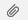 При наличии присоединенного файла в колонке «Файл» отражается иконка . 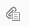 При отсутствии присоединенных файлов к документу иконка отсутствует.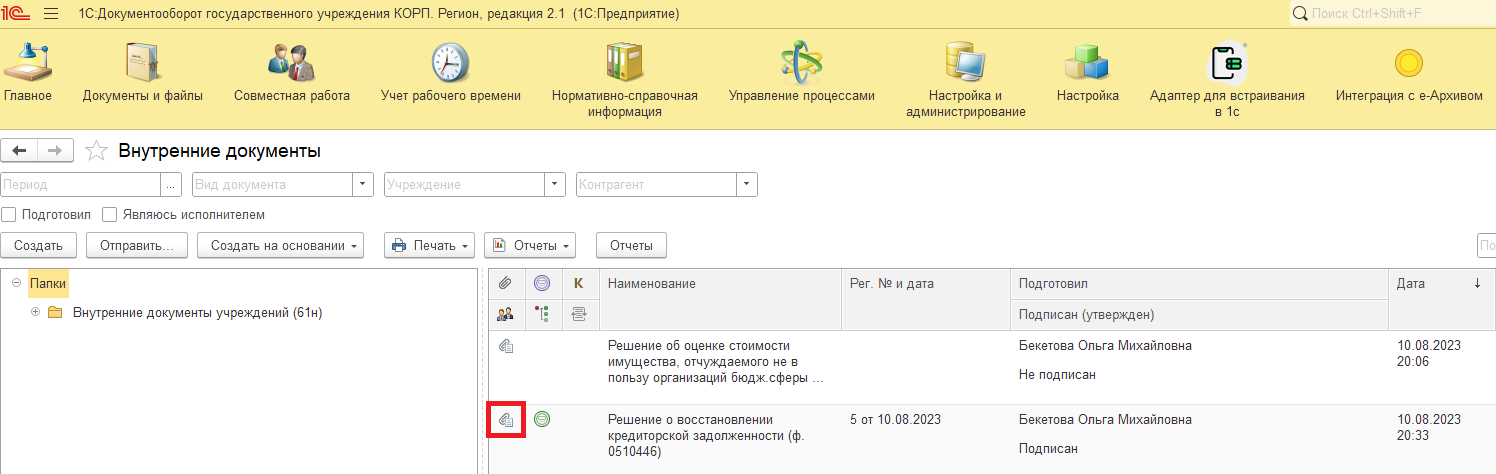 По иконке  – открывается карточка документа на закладке Обзор с присоединенными файлами.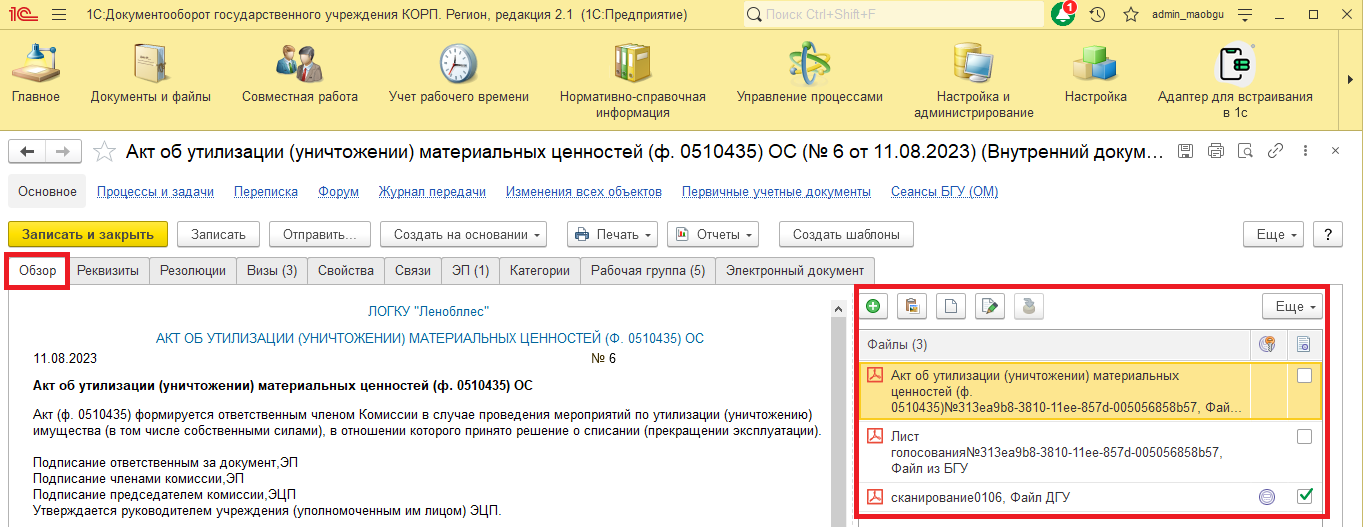 2. Колонка «Подписан» имеет иконку  – показывает наличие подписанного документа. 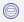 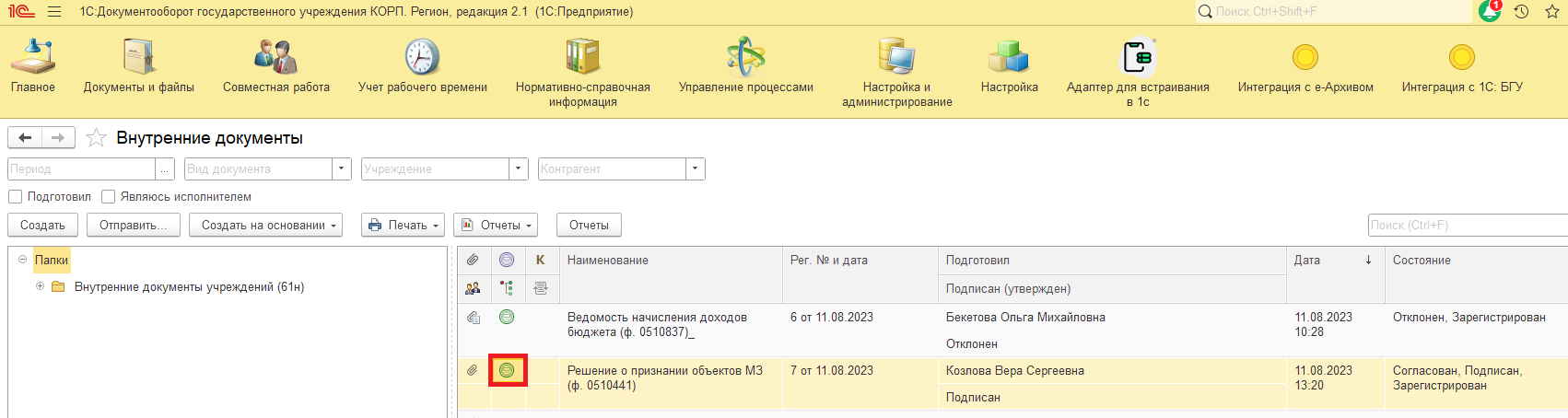 По иконке  – открывается карточка документа на закладке ЭП, где отражается история подписания: кто, когда и какой файл подписал.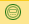 В списке документов иконка  появляется в том случае, если подписаны во внутреннем документе все приложенные файлы (на закладке ЭП): 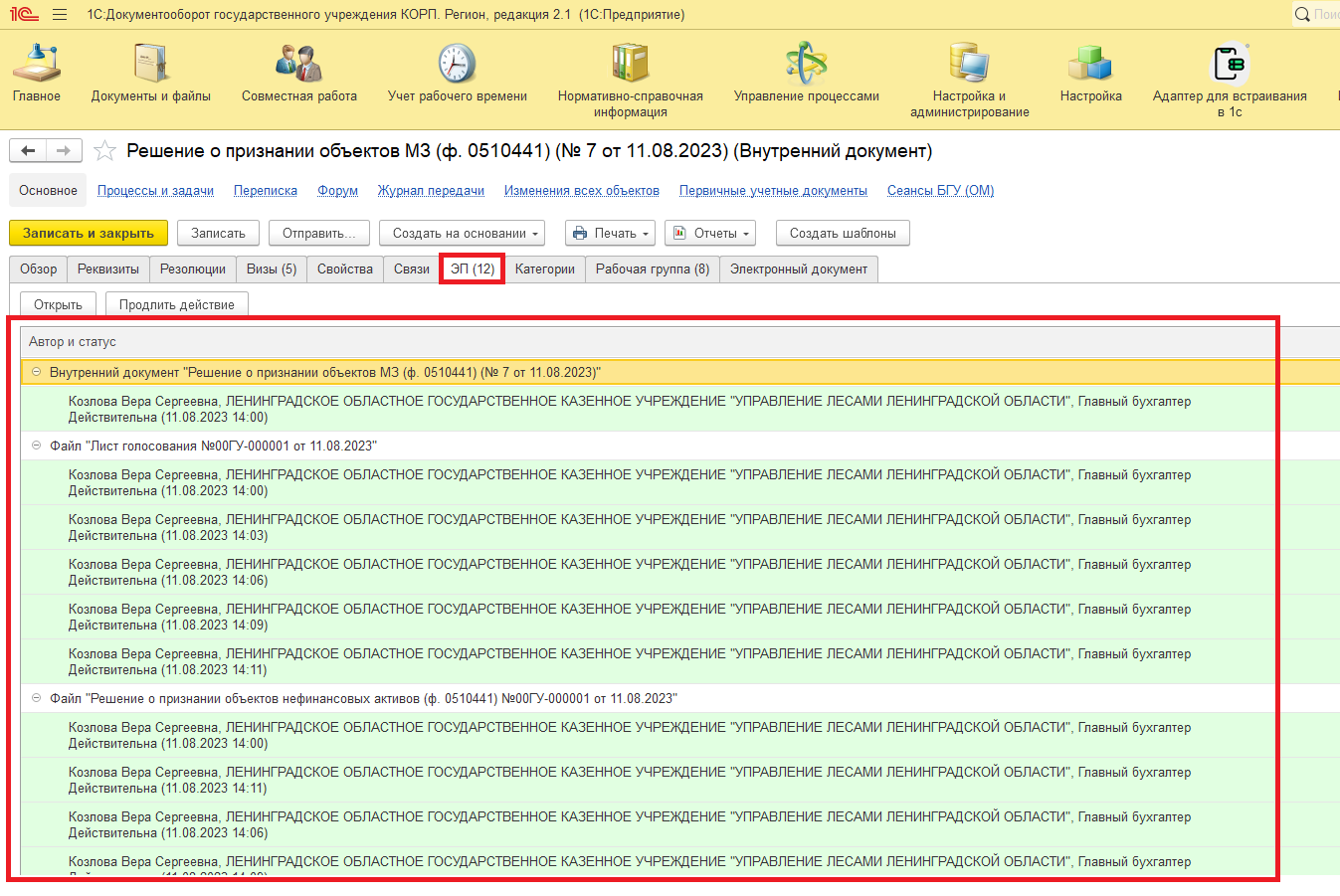 3. Колонка «Задачи» имеет иконку  – показывает наличие задач на исполнении. 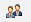 Если напротив документа стоит иконка  – это означает, что процесс обработки документа не завершен, имеются задачи, которые необходимо исполнить.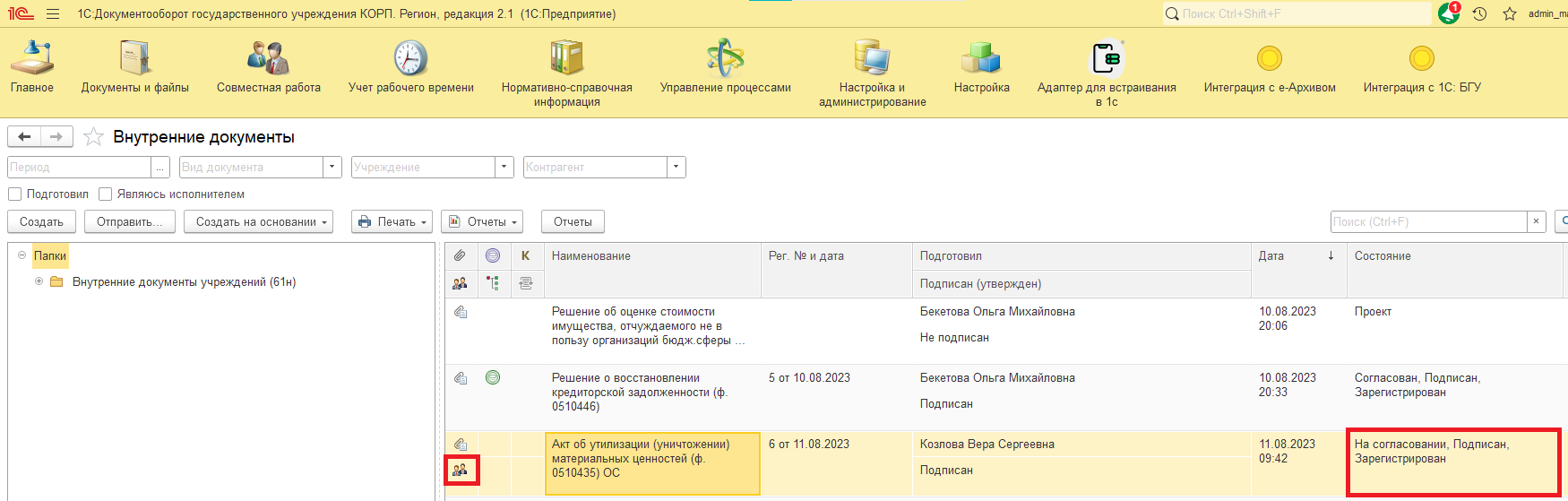 Если иконки нет – это говорит о том одном из вариантов:Документ не был запущен по процессу (в графе состояние указан статус «Проект»).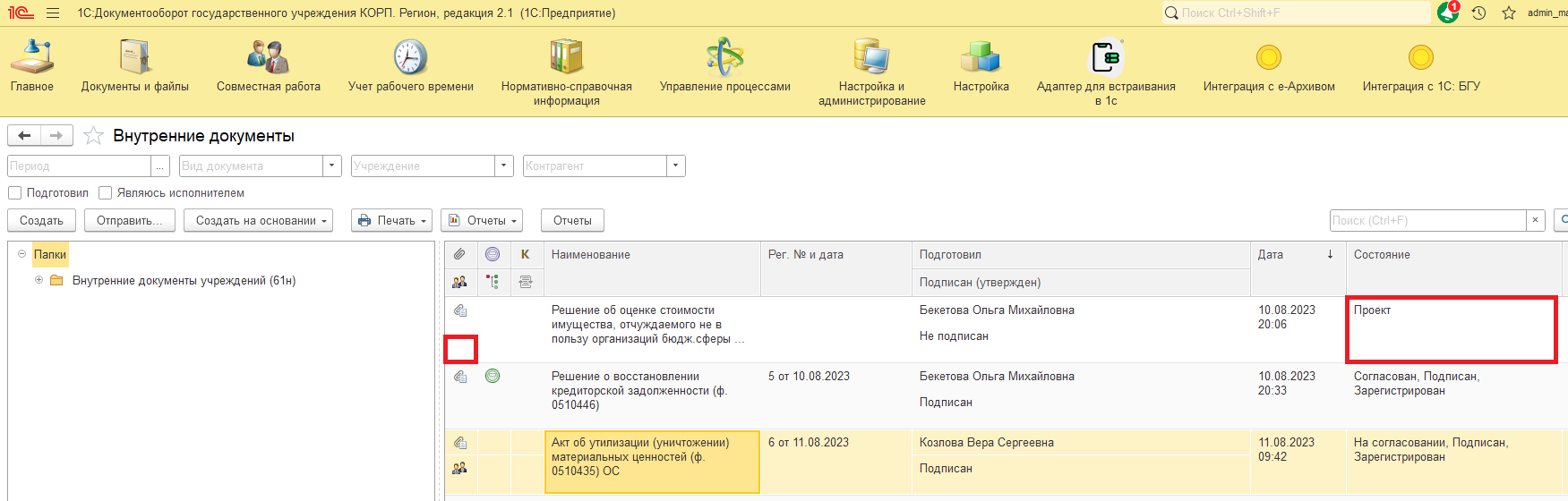 Процесс обработки документа завершен (например, в графе состояние статус «Согласован, Подписан, Зарегистрирован»).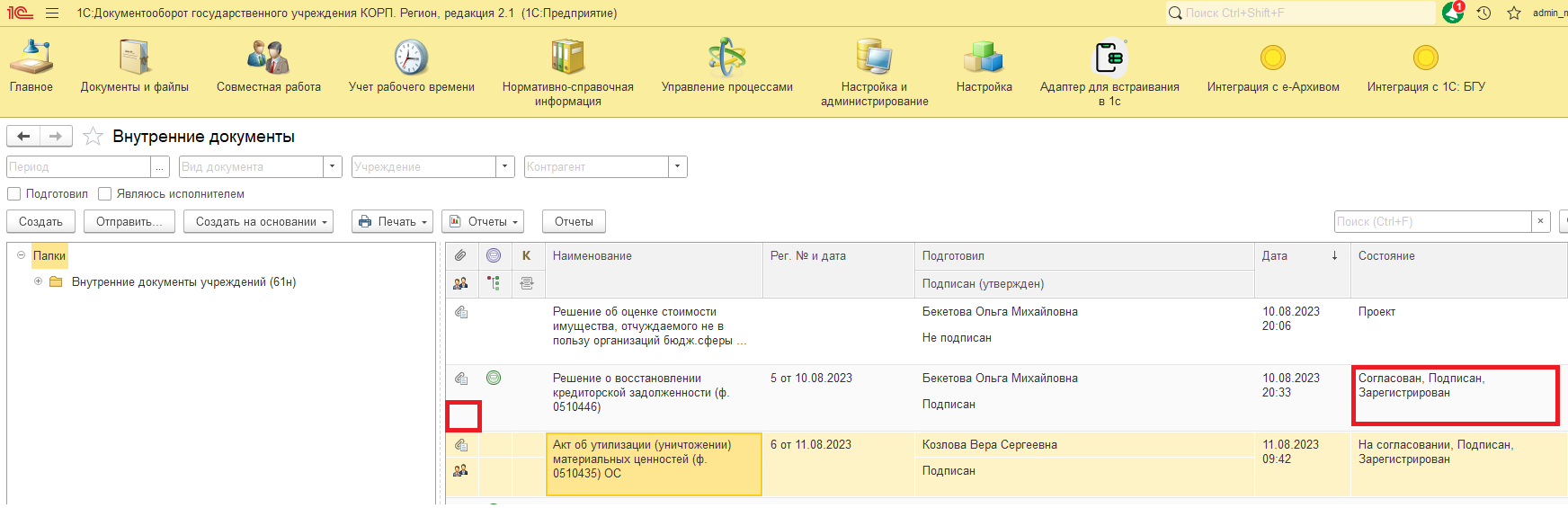 По иконке  открывается иерархия процессов и задач документа: 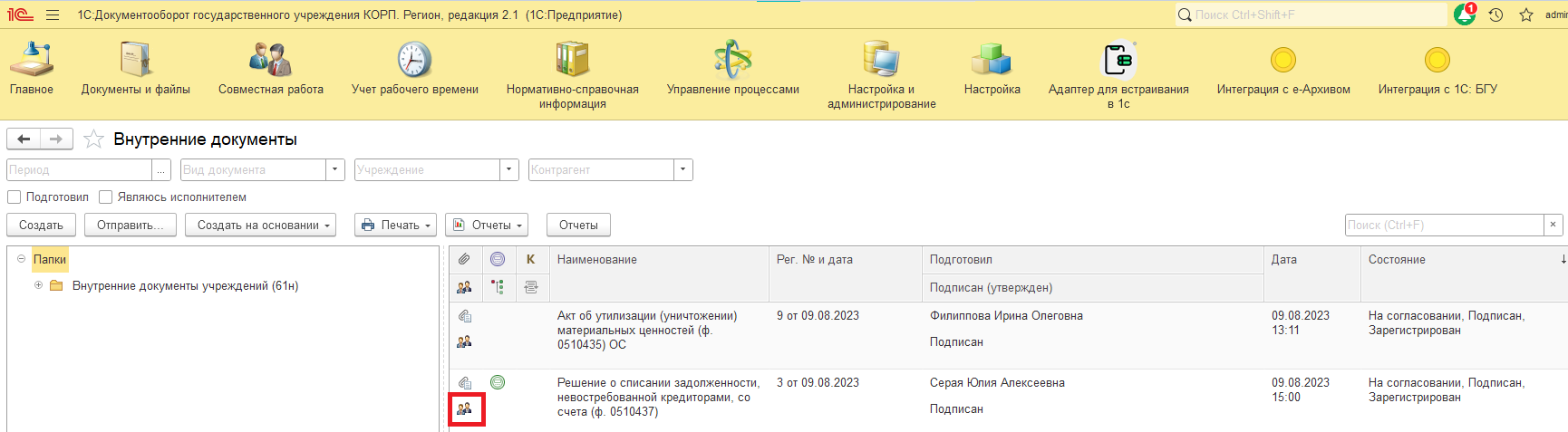 В  верхней табличной части «Задачи в работе» отражаются активные задачи, которые находятся на исполнении и (или) которые необходимо исполнить.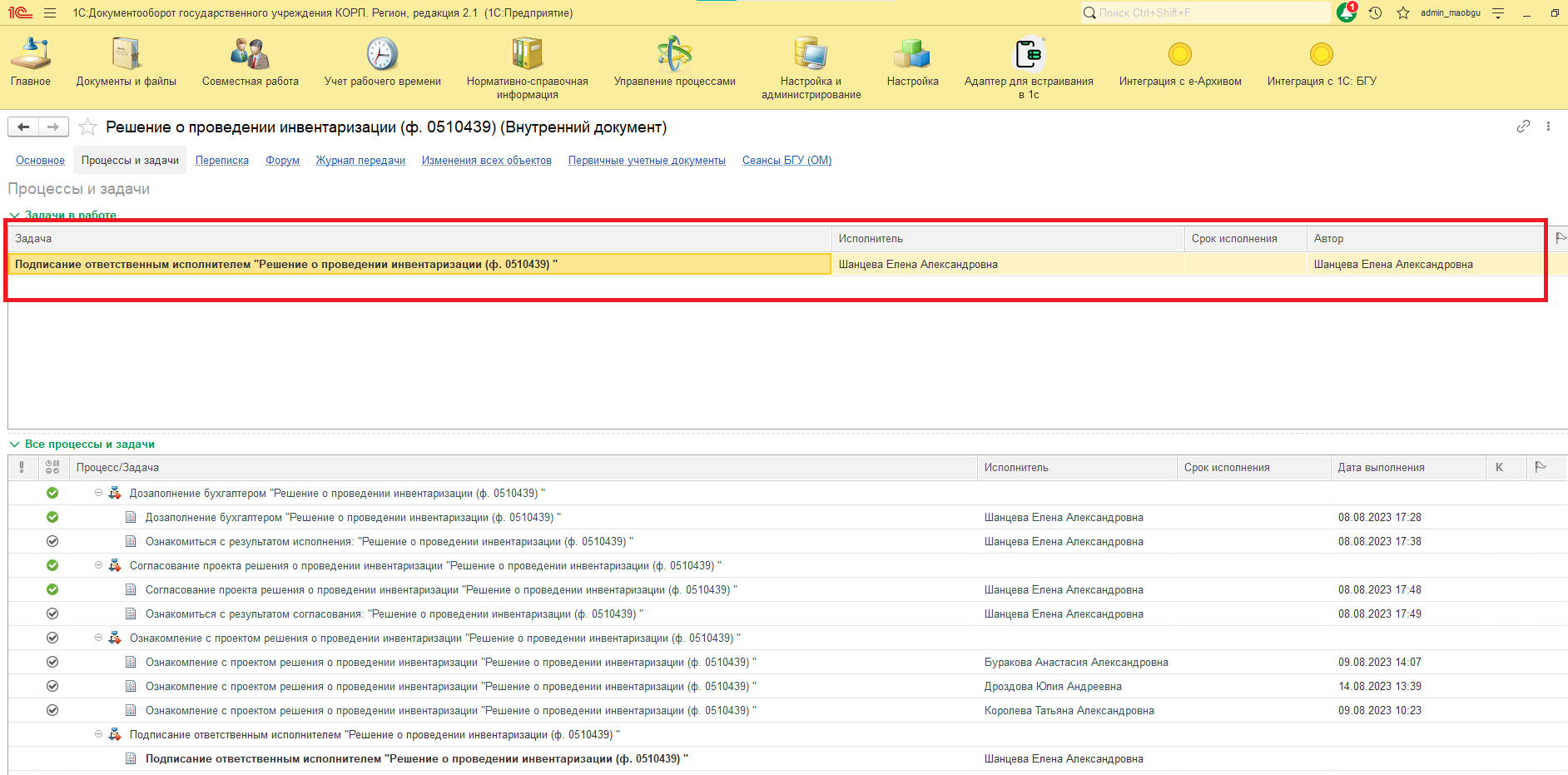 В нижней табличной «Все процессы и задачи» отражается процесс и все задача по процессу.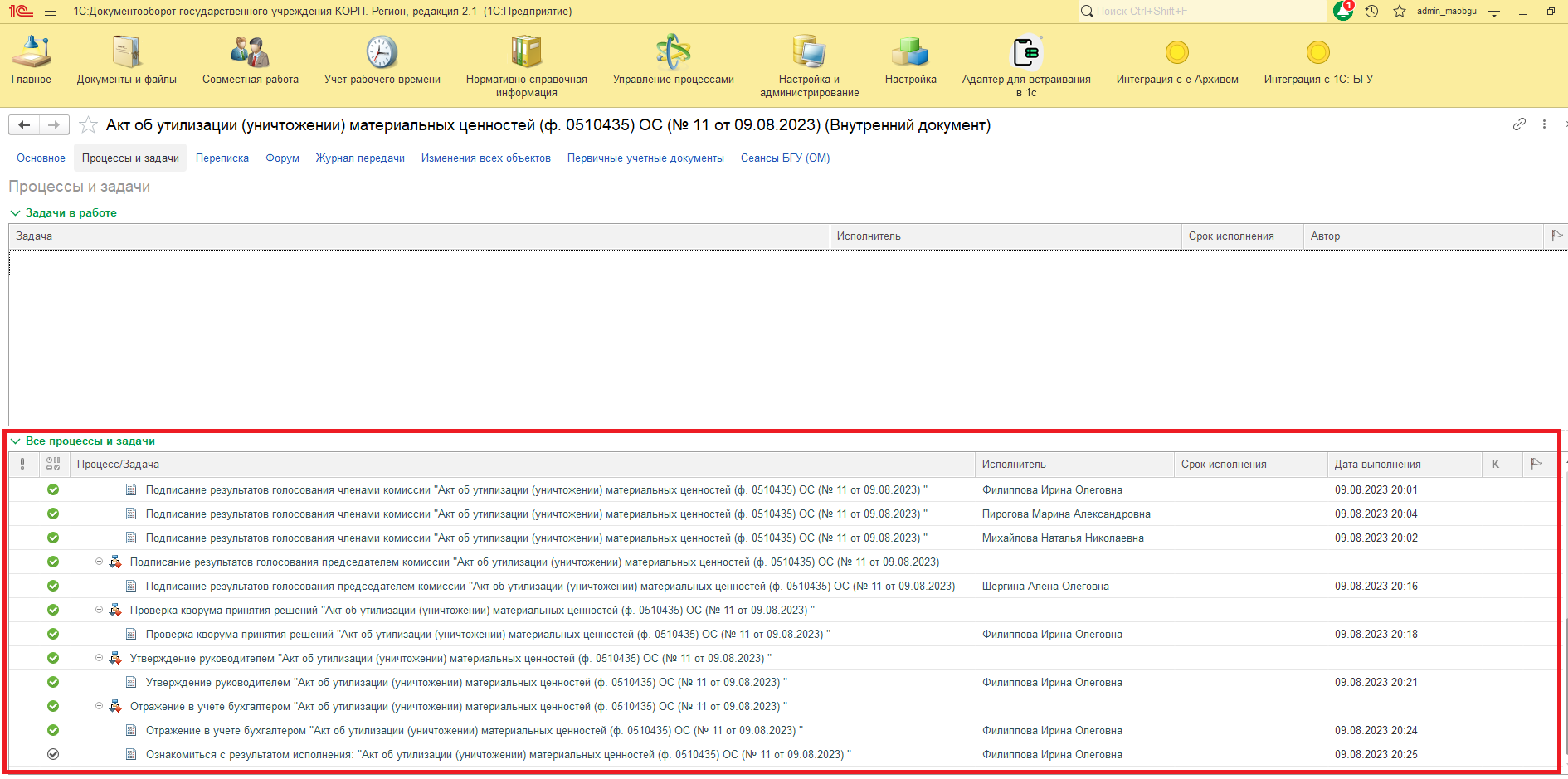 Пример:Если у документа статус «Подписан, Зарегистрирован», но нет иконки печати , внутренний документ подписан, но  подписаны не все присоединенные файлы. Рассмотрим 2 документа «Извещение о начислении доходов (уточнении начисления) (ф. 0510432)». Два документа подписаны, но у одного документа есть иконка печати , а у другого документа нет. 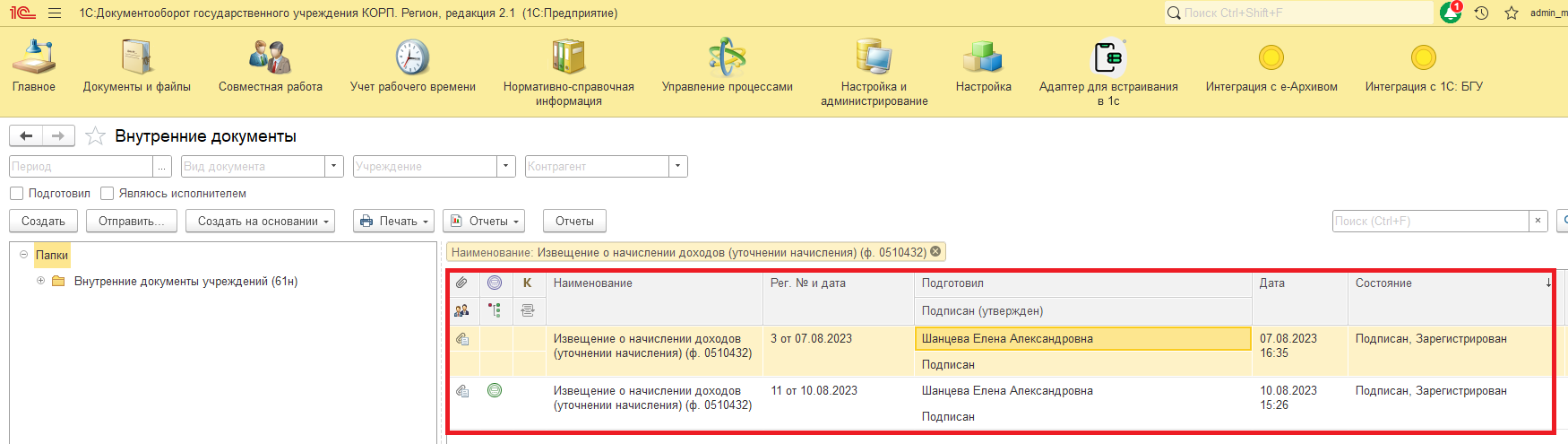 Открываем карточку документа на закладке «Обзор» проверяем все ли документы подписаны:Открываем документ без иконки печати, видим, что подписаны не все документы. Поскольку в документе «Извещение о начислении доходов (уточнении начисления) (ф. 0510432)» наличие присоединенного файла не является обязательным, соответственно документ-основания может быть не подписан. Поэтому в списке внутренних документов иконка подписи отражаться не будет.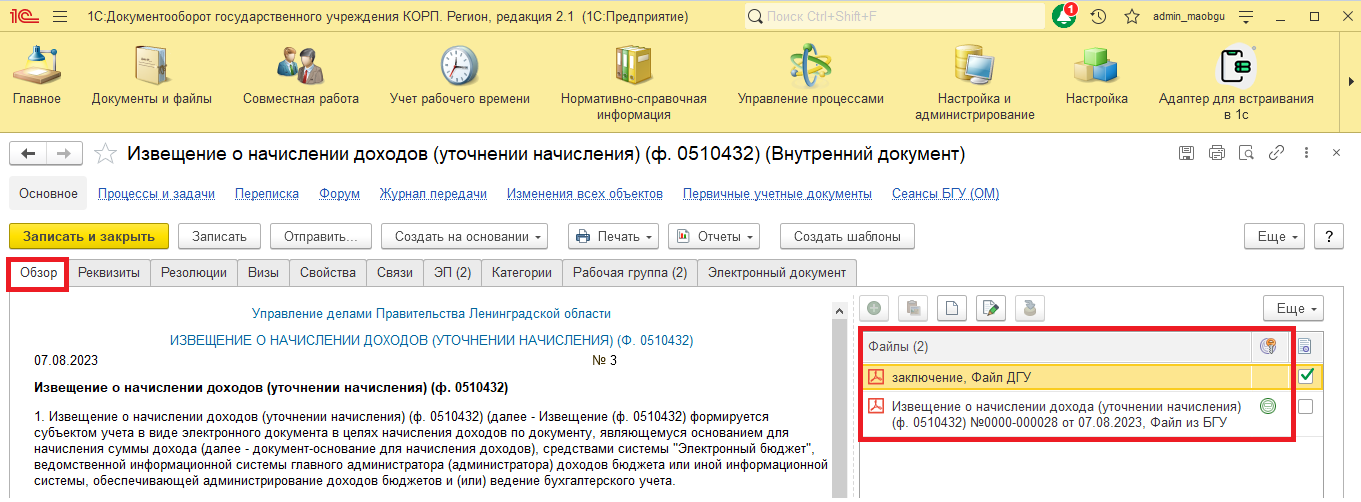 Открываем документ с иконкой печати , видим, что подписаны все файлы, соответственно в списке внутренних документов иконка подписи будет отражаться.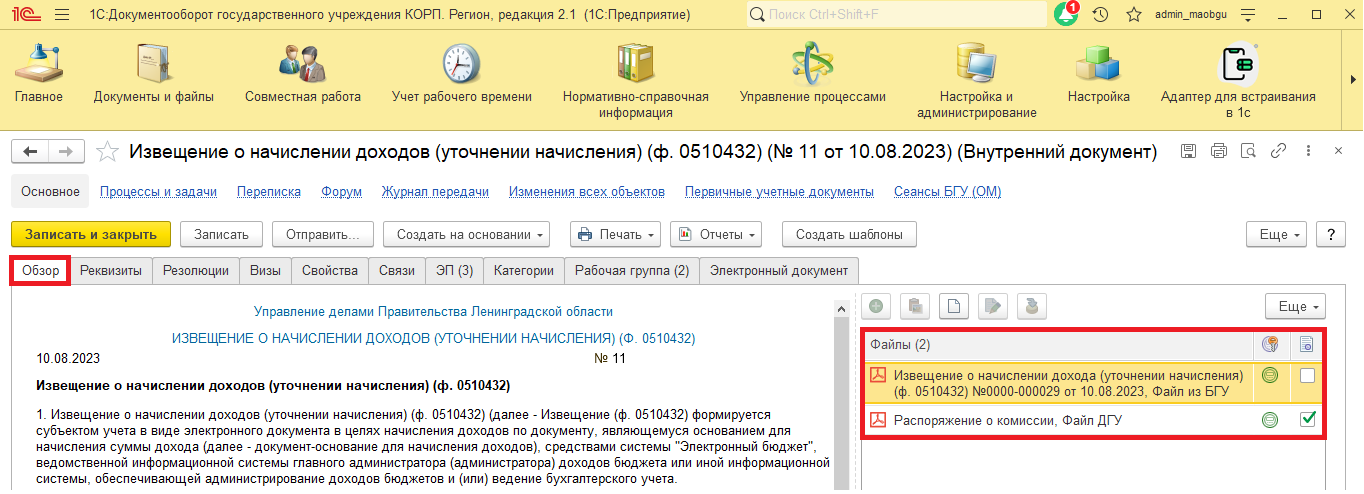 В графе «Состояние» отражается статусы прохождения документа по этапам в обратном порядке.